STATUTÁRNÍ MĚSTO JABLONEC NAD NISOUZASTUPITELSTVO MĚSTA JABLONEC NAD NISOU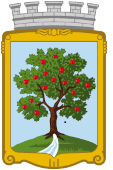 OBECNĚ ZÁVAZNÁ VYHLÁŠKA STATUTÁRNÍHO MĚSTA JABLONEC NAD NISOU č. 7/2023o místním poplatku za užívání veřejného prostranstvíZastupitelstvo města Jablonec nad Nisou se na svém zasedání dne 23. listopadu 2023 usnesením č. ZM/189/2023 usneslo vydat na základě § 14 zákona č. 565/1990 Sb., o místních poplatcích, ve znění pozdějších předpisů (dále jen „zákon o místních poplatcích“), a v souladu s § 10 písm. d) a § 84 odst. 2 písm. h) zákona č. 128/2000 Sb., o obcích (obecní zřízení), ve znění pozdějších předpisů, tuto obecně závaznou vyhlášku (dále jen „vyhláška“):Čl. 1
Úvodní ustanoveníStatutární město Jablonec nad Nisou touto vyhláškou zavádí místní poplatek za užívání veřejného prostranství (dále jen „poplatek“).Správcem poplatku je Magistrát města Jablonec nad Nisou.Čl. 2
Předmět poplatku a poplatníkPoplatek za užívání veřejného prostranství se vybírá za zvláštní užívání veřejného prostranství, kterým se rozumí provádění výkopových prací, umístění dočasných staveb 
a zařízení sloužících pro poskytování prodeje a služeb, pro umístění stavebních nebo reklamních zařízení, zařízení cirkusů, lunaparků a jiných obdobných atrakcí, umístění skládek, vyhrazení trvalého parkovacího místa a užívání tohoto prostranství pro reklamní akce.Poplatek za užívání veřejného prostranství platí fyzické i právnické osoby, které užívají veřejné prostranství způsobem uvedeným v odstavci 1 (dále jen „poplatník“).Čl. 3
Veřejná prostranstvíPoplatek se platí za užívání veřejných prostranství, která jsou uvedena:	-	 v příloze č. 1 – Jmenovitý seznam ulic	-	 v příloze č. 2 – Grafické vyznačení pozemkových parcel 	-	 v příloze č. 3 – Seznam pozemkových parcel (vč. seznamu parků)	-	 v příloze č. 4 – Jmenovité vymezení pěší zóny	Tyto přílohy tvoří nedílnou součást této vyhlášky. Pro účely této vyhlášky se za veřejné prostranství považují i chodníky přiléhající k ulicím, uvedeným v příloze č. 1.Čl. 4
Ohlašovací povinnostPoplatník je povinen podat správci poplatku ohlášení nejpozději 2 dny před zahájením užívání veřejného prostranství; není-li to možné, je povinen podat nejpozději v den zahájení užívání veřejného prostranství. Pokud tento den připadne na sobotu, neděli nebo státem uznaný svátek, je poplatník povinen splnit ohlašovací povinnost nejblíže následující pracovní den.Údaje uváděné v ohlášení upravuje zákon.Dojde-li ke změně údajů uvedených v ohlášení, je poplatník povinen tuto změnu oznámit 
do 15 dnů ode dne, kdy nastala.Čl. 5
Sazba poplatkuSazba poplatku činí za každý i započatý m² a každý i započatý den:za provádění výkopových prací 10 Kčza umístění stavebních zařízení 2 Kčza umístění stavebních zařízení za účelem opravy pláště budovy (lešení, lávky, …)v době od 91 do 180 dnů od započetí užívání veřejného prostranství 5 Kčv době po 180 dnech od započetí užívání veřejného prostranství 10 Kčza umístění skládek 10 Kčza umístění dočasných staveb sloužících pro poskytování prodeje 10 Kčza umístění dočasných staveb sloužících pro poskytování služeb 10 Kčza umístění zařízení sloužících pro poskytování prodeje 10 Kčza umístění zařízení sloužících pro poskytování služeb 10 Kčza umístění reklamních zařízení o výměře nad 1 m2 užívaného veřejného prostranství 10 Kčza užívání veřejného prostranství pro reklamní akce 10 Kčza umístění zařízení cirkusů 10 Kčza umístění zařízení lunaparků a jiných obdobných atrakcí 10 KčStatutární město stanovuje poplatek paušální částkou:za umístění reklamních zařízení o menší výměře než 1 m2 2 400 Kč za rok200 Kč za měsícza vyhrazení trvalého parkovacího místa - na pěší zóně 15 000 Kč za rok1 250 Kč za měsícza vyhrazení trvalého parkovacího místa - mimo pěší zónu 12 000 Kč za rok1 000 Kč za měsícVolbu placení poplatku paušální částkou včetně výběru varianty paušální částky sdělí poplatník správci poplatku v rámci ohlášení.Čl. 6
Splatnost poplatkuPoplatek je splatný:při užívání veřejného prostranství dle čl. 5 odst. 1 nejpozději do 15 dnů po ukončení užívání veřejného prostranství, ale vždy nejpozději do 31.12. příslušného roku,při užívání veřejného prostranství dle čl. 5 odst. 2zvolením roční paušální částky je poplatek splatný do 15 dnů od konce měsíce, 
ve kterém bylo s užíváním veřejného prostranství započato,zvolením měsíční paušální částky je poplatek splatný do 15 dnů od konce každého měsíce, ve kterém bylo veřejné prostranství užíváno.Připadne-li konec lhůty splatnosti na sobotu, neděli nebo státem uznaný svátek, je dnem, 
ve kterém je poplatník povinen svoji povinnost splnit, nejblíže následující pracovní den.Čl. 7
 Osvobození a úlevyPoplatek se neplatí:za vyhrazení trvalého parkovacího místa pro osobu, která je držitelem průkazu ZTP nebo ZTP/P,z akcí pořádaných na veřejném prostranství, jejichž celý výtěžek je odveden na charitativní a veřejně prospěšné účely.Od poplatku se dále osvobozují:akce, při nichž je užíváno veřejné prostranství statutárním městem Jablonec nad Nisou,akce plně financované z rozpočtu statutárního města Jablonec nad Nisou,akce, při nichž je užíváno veřejné prostranství umístěním stavebního zařízení 
a prováděním výkopových prací z důvodu odstranění havárií inženýrských sítí po dobu prvních 7 dnů užívání,akce, při nichž je užíváno veřejné prostranství umístěním stavebního zařízení pro výstavbu rodinného domu po dobu 1 roku od započetí užívání veřejného prostranství,veřejně prospěšné stavby,akce, při nichž je užíváno veřejné prostranství umístěním stavebního zařízení za účelem opravy pláště budovy po dobu 90 dnů od započetí užívání veřejného prostranství,umístění dočasné stavby pro poskytování prodeje a služeb, dále zařízení pro poskytování služeb, jedná-li se o restaurační stolky a zahrádky sloužící k občerstvení, jako rozšíření stávající provozovny a také umístění prodejního zařízení, v případě, že k předmětnému pozemku, který je veřejným prostranstvím, jsou uzavřeny nájemní smlouvy s vlastníkem veřejného prostranství,umístění reklamních zařízení (tzv. velkoplošných - tj. reklama o plošné výměře nad 1 m2) v případě, že k předmětnému pozemku, který je veřejným prostranstvím, má poplatník uzavřenou nájemní smlouvu s vlastníkem veřejného prostranství,vyhrazená trvalá parkovací místa pro služební vozidla státních orgánů a organizací,veřejná prostranství v případech, kdy tato prostranství použije pro vlastní potřeby jeho vlastník.Úleva se poskytuje:Při umístění zařízení pro poskytování služeb, jedná-li se o restaurační stolky a zahrádky sloužící k občerstvení, jako rozšíření stávající provozovny, a to ve výši 9 Kč za každý započatý m2 a každý započatý den užívání veřejného prostranství.Údaj rozhodný pro osvobození nebo úlevu dle tohoto článku je poplatník povinen ohlásit 
ve lhůtě do 60 dnů od vzniku nároku na osvobození či úlevu.V případě, že poplatník nesplní povinnost ohlásit údaj rozhodný pro osvobození nebo úlevu ve lhůtách stanovených touto vyhláškou nebo zákonem, nárok na osvobození nebo úlevu zaniká.Čl. 8
 Přechodné a zrušovací ustanoveníPoplatkové povinnosti vzniklé před nabytím účinnosti této vyhlášky se posuzují 
podle dosavadních právních předpisů.Zrušuje se obecně závazná vyhláška statutárního města Jablonec nad Nisou č. 1/2023 
o místním poplatku za užívání veřejného prostranství, ze dne 23. března 2023.Čl. 9
Účinnost	Tato vyhláška nabývá účinnosti dnem 1. ledna 2024.Příloha k OZV č. 7/2023 č. 1 - Jmenovitý seznam ulicPříloha k OZV č. 7/2023 č. 2 - Grafické vyznačení pozemkových parcelPříloha k OZV č. 7/2023 č. 3 - Seznam pozemkových parcel (vč. seznamu parků)Příloha k OZV č. 7/2023 č. 4 - Jmenovité vymezení pěší zónyOZV č. 7/2023 byla vydána na Zastupitelstvu města Jablonec nad Nisou dne 23.11.2023 
a nabývá účinnosti 01.01.2024.(Tato vyhláška byla vyhlášena jejím zveřejněním v souladu se zák. č. 35/2021 Sb., o Sbírce právních předpisů územních samosprávných celků a některých správních úřadů, dne 30.11.2023)Ing. Miloš Vele v. r.
 primátorMgA. Jakub Chuchlík v. r.
 náměstek primátora